СВЕТ, СКОРОСТЬ И ЦВЕТОВОЕ РЕШЕНИЕ: ЯРКАЯ, КРАСОЧНАЯ МОДЕЛЬ ВЫСОКОЧАСТОТНОГО ХРОНОГРАФА DEFY 21 CHROMAБлагодаря коллекции DEFY, самой инновационной и прогрессивной из линеек Zenith, Мануфактура приобрела уникальное мастерство в применении цвета. Будь то ослепительные изделия с драгоценными камнями, серия DEFY 21 Ultra с яркими красочными механизмами или даже художественное сотрудничество — воображение ограничивается только тем, что яркость цвета преобразуется в яркость света и цветовое решение. С новой моделью DEFY 21 Chroma Мануфактура вновь выражает эту идею в самой чистой и яркой форме.Поскольку белый цвет сам по себе не является цветом, а представляет собой сочетание всех цветов в видимом спектре света, было вполне естественно изготовить корпус DEFY 21 Chroma из белой керамики с матовой отделкой, чтобы обеспечить идеальный контраст и еще больше подчеркнуть цвета внутри. Сапфировое стекло открывает вид на преломляющуюся радугу, равномерно рассеянную по открытому циферблату и механизму, с идеально переходящей градацией цветов, охватывающей весь цветовой спектр, начиная с красного в положении «12 часов» и переходя в оранжевый, желтый, зеленый, синий, фиолетовый и розовый по часовой стрелке. Часовые отметки и шкала 1/100 секунды с тщательно нанесенными цветами выходят за пределы циферблата и корпуса, а резиновое кольцо заводной головки и прошивка белого каучукового ремня, имитирующего ткань Cordura, соответствуют цветовой гамме циферблата. Такая же цветовая гамма характерна и для стрелок счетчиков хронографа, каждая из которых выполнена в другом оттенке.Широко открытый циферблат, позволяющий заглянуть в скрытый под ним оригинальный механизм хронографа с частотой 1/100 секунды, украшен рельефными белыми счетчиками хронографа в тон корпусу, под которыми проглядывается механизм с необыкновенным оформлением. Каждый мост выполнен в другом металлическом цвете, повторяющем градацию отметок циферблата. Через сапфировую заднюю крышку можно наблюдать за работой уникального, автоматического и высокочастотного хронографа El Primero 21, обладающего точностью измерения до 1/100 секунды, оснащенного двумя независимыми регуляторами хода и колесной системой, отвечающими за хронометражные функции с частотой 5 Гц (36 000 пк/ч) и 50 Гц (360 000 пк/ч). Часы DEFY 21 Chroma лимитированной серии из 200 экземпляров, доступные в бутиках Zenith и у официальных дилеров по всему миру, демонстрируют мастерство Мануфактуры при создании высокочастотного, автоматического хронографа с частотой 1/100 секунды. Кроме того, они отличаются своей беспрецедентностью в применении яркой палитры цветов, что встречается крайне редко в таких высококачественных хронографах.ZENITH: НАСТАЛО ВРЕМЯ ДОТЯНУТЬСЯ ДО ЗВЕЗД.Миссия компании Zenith заключается в том, чтобы вдохновлять людей следовать за мечтами и воплощать их в жизнь, несмотря ни на что. С момента своего основания в 1865 году Zenith становится первой часовой мануфактурой в современном смысле этого слова, а ее часы — верными спутниками выдающихся людей, мечтающих о великом и стремящихся достичь невозможного, от Луи Блерио, отважившегося на исторический полет через Ла-Манш, до Феликса Баумгартнера, совершившего рекордный прыжок из стратосферы. Также Zenith уделяет особое внимание женщинам, открывающим новые горизонты – как в прошлом, так и в наши дни, – отдавая дань уважения их свершениям и предоставляя платформу DREAMHERS, на которой представительницы прекрасного пола делятся своим опытом и вдохновляют других на то, чтобы воплощать в жизнь свои мечты.Во всех своих часах Zenith использует только собственные механизмы, разработанные и изготовленные в стенах компании. После создания в 1969 году механизма El Primero, первого в мире калибра автоматического хронографа, Zenith пошел дальше и разработал хронографы, способные производить замеры с еще большей точностью — до 1/10 секунды (линия Chronomaster) и 1/100 секунды (линия DEFY). Формируя будущее швейцарской часовой индустрии с 1865 года, Zenith продолжает создавать часы для тех, кто не боится бросить вызов самому себе. Настало время дотянуться до звезд.DEFY 21 CHROMAАртикул: 49.9010.9004/01.R947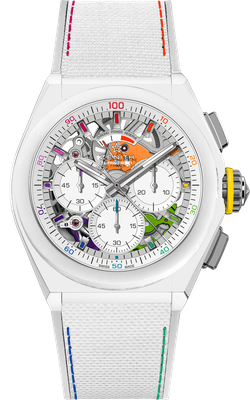 Основные характеристики: часовой механизм хронографа со счетчиком 1/100 секунды. Эксклюзивная динамическая характеристика: одно вращение в секунду для стрелки Chrono.1 анкерный спуск часов (36 000 полуколебаний в час – 50 Гц).; 1 анкерный спуск хронографа (360 000 полуколебаний в час – 50 Гц). Сертифицированный хронометр. Лимитированная серия из 200 экземпляров. Механизм: El Primero 9004 с автоподзаводом Частота колебаний: 36 000 полуколебаний в час (5 Гц) Запас хода: минимум 50 часовФункции: функции хронографа со счетчиком 1/100 секунды. Указатель запаса хода хронографа в положении «12 часов». центральные часовая и минутная стрелки. Малая секундная стрелка в положении «9 часов», центральный хронограф, 30-минутный счетчик в положении «3 часа», 60-секундный счетчик в положении «6 часов».Отделка: PVD-покрытие с радужным эффектом на мостах и эксклюзивный ротор синего цвета с матовой отделкой
Цена: 14 400 CHFМатериал: матовая белая керамикаВодонепроницаемость: 100 МЦиферблат: белый скелетонированный
Часовые метки: фацетированные, с родиевым напылением и лакированным покрытием с радужным эффектомСтрелки: фацетированные, с родиевым напылением и люминесцентным покрытием Браслет/ ремень и застежка: многоцветный каучуковый ремень с имитацией ткани Cordura. Тройная раскладывающаяся застежка из титана.